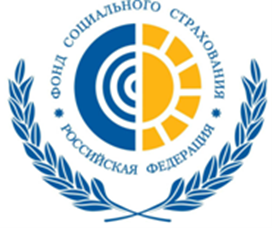 ПРЯМЫЕ ВЫПЛАТЫ СОЦИАЛЬНЫХ ПОСОБИЙ НА КАРТУ "МИР"С 1 июля 2018 года на территории Республики Карелия реализуется пилотный проект «Прямые выплаты», предусматривающий выплату пособий застрахованным лицам непосредственно Фондом социального страхования Российской Федерации. Отделение Фонда напоминает работающим гражданам о праве выбора наиболее удобного варианта получения пособий — на банковский счет, почтовым переводом или с использованием платежной карты, являющейся национальным платежным инструментом (карта "Мир"). Особенность получения выплат от отделения Фонда на карты «Мир» заключается в том, что при заполнении заявлений на получение того или иного пособия, достаточно указать только номер самой карты. Указание дополнительных банковских реквизитов (номер банковского счета, наименование и БИК банка) не требуется. Кроме того, при переводе на карты «Мир» сокращается срок доведения денежных средств до получателей выплат и исключаются случаи выплаты пособий физическим лицам по недействительным, устаревшим реквизитам.За 7 месяцев реализации пилотного проекта 24% застрахованных граждан выбрали в качестве способа получения пособий - национальную платежную карту «Мир».Информация Государственного учреждения – регионального отделения Фонда социального страхования Российской Федерации по Республике Карелия